SERVIÇO PÚBLICO FEDERAL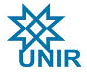 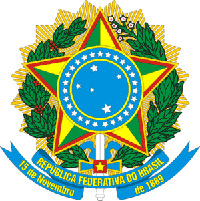 MINISTÉRIO DA EDUCAÇÃOFUNDAÇÃO UNIVERSIDADE FEDERAL DE RONDÔNIANÚCLEO DE CIÊNCIAS HUMANASDEPARTAMENTO DE LÍNGUAS VERNÁCULASPLANO DE DISCIPLINAPLANO DE DISCIPLINAPLANO DE DISCIPLINACURSO:  Letras PortuguêsCURSO:  Letras PortuguêsCURSO:  Letras PortuguêsDISCIPLINA: Teoria da PoesiaDISCIPLINA: Teoria da PoesiaCÓDIGO: MEL0022CARGA HORÁRIA GERAL: 60 horasCH TEÓRICA: 50 horasCH PRÁTICA: 10CRÉDITOS: 02CRÉDITOS: 02CRÉDITOS: 02PERÍODO: 1º PeríodoANO/SEMESTRE: 2018-2ANO/SEMESTRE: 2018-2PROFESSOR(A): RUBENS VAZ CAVALCANTEPROFESSOR(A): RUBENS VAZ CAVALCANTEPROFESSOR(A): RUBENS VAZ CAVALCANTE1. EMENTA 1. EMENTA A natureza e a evolução da linguagem poética e as teorias da poeticidade. A teoria e a análise do poema. Os estudos comparados entre as poéticas moderna e contemporânea e as poéticas clássica, neoclássica e medieval.A natureza e a evolução da linguagem poética e as teorias da poeticidade. A teoria e a análise do poema. Os estudos comparados entre as poéticas moderna e contemporânea e as poéticas clássica, neoclássica e medieval.2. OBJETIVO GERAL2. OBJETIVO GERALCapacitar os alunos para realizar análises, interpretação e críticas sobre a poesia em suas formas na linha do tempo literária.Capacitar os alunos para realizar análises, interpretação e críticas sobre a poesia em suas formas na linha do tempo literária.3. OBJETIVOS ESPECÍFICOS3. OBJETIVOS ESPECÍFICOSOportunizar aos alunos, futuros professores, o contato qualificado com a poesia, no ensino da literatura.Oportunizar aos alunos, futuros professores, o contato qualificado com a poesia, no ensino da literatura.4. CONTEÚDOS  4. CONTEÚDOS  - As teorias de fundação na abordagem da poesia;- As formas de abordagem da poesia em nosso tempo;- Os poetas e os teóricos fundamentais ao estudo da poesia;- Leitura crítica de obras poéticas;- Elaboração e produção de textos críticos a partir da leitura de obras literárias (poesias).- As teorias de fundação na abordagem da poesia;- As formas de abordagem da poesia em nosso tempo;- Os poetas e os teóricos fundamentais ao estudo da poesia;- Leitura crítica de obras poéticas;- Elaboração e produção de textos críticos a partir da leitura de obras literárias (poesias).5. PROCEDIMENTOS METODOLÓGICOS5. PROCEDIMENTOS METODOLÓGICOS20/08 Apresentação da ementa e do conteúdo e a indicação comentada de leituras literárias, para efeito de resenhas críticas e seminários futuros, assim como as datas de apresentação de trabalhos;27/08 Debate em sala a partir da leitura dos textos Escalas & Ventríloquos, de Flora Sussekind e Pós-modernismo e volta do sublime na poesia brasileira, de Ítalo Moriconi;03/09Debate em sala a partir da leitura dos textos Teorias da poesia, de Tzvetan Todorov, Os traços flutuantes da significação no verso, de YouriTynianov e A voz da lançadeira, de Geoffrey Hartman; Introdução aos textos africanos e indígenas;10/09Debate em sala de aula a partir da leitura dos textos Poesia e redundância, de Jean Cohen e Dois Paralogismo da poética, de Michael Shapiro;17/09. Aplicação da teorias estudados em poemas de diferentes períodos literários;24/09 Debate em sala a partir da leitura do texto Balanço e Prognóstico, de Octavio Paz;01/10Apresentação de uma resenha individual sobre o livro Este livro não existe e outras inexistência, do poeta Eduardo Martins;08/10Debate a partir da leitura do texto A poesia segundo os poetas, de Cristóvão Tezza;15/10Debate em Sala a partir da leitura do texto A cisma da poesia brasileira, de Marcos Siscar;22/10 Apresentação de um artigo sobre o livro A ficção e o poema, de Luiz Costa Lima;29/10 Debate em sala a partir da leitura do texto Poesia e Modernidade: da morte da arte à constelação. O poema pós-utópico;05/11 Debate em sala sobre o texto Cacaso não é bem o caso do acaso, de Milena Magalhães;12/11Analise e interpretação do poema Áporo de Carlos Drummond de Andrade;19/11Analise em sala do Poema Soldado, de Augusto e Haroldo de campos;26/11Apresentação e discussão sobre os artigos finais(livro de poesia escolhido pelo próprio discente).20/08 Apresentação da ementa e do conteúdo e a indicação comentada de leituras literárias, para efeito de resenhas críticas e seminários futuros, assim como as datas de apresentação de trabalhos;27/08 Debate em sala a partir da leitura dos textos Escalas & Ventríloquos, de Flora Sussekind e Pós-modernismo e volta do sublime na poesia brasileira, de Ítalo Moriconi;03/09Debate em sala a partir da leitura dos textos Teorias da poesia, de Tzvetan Todorov, Os traços flutuantes da significação no verso, de YouriTynianov e A voz da lançadeira, de Geoffrey Hartman; Introdução aos textos africanos e indígenas;10/09Debate em sala de aula a partir da leitura dos textos Poesia e redundância, de Jean Cohen e Dois Paralogismo da poética, de Michael Shapiro;17/09. Aplicação da teorias estudados em poemas de diferentes períodos literários;24/09 Debate em sala a partir da leitura do texto Balanço e Prognóstico, de Octavio Paz;01/10Apresentação de uma resenha individual sobre o livro Este livro não existe e outras inexistência, do poeta Eduardo Martins;08/10Debate a partir da leitura do texto A poesia segundo os poetas, de Cristóvão Tezza;15/10Debate em Sala a partir da leitura do texto A cisma da poesia brasileira, de Marcos Siscar;22/10 Apresentação de um artigo sobre o livro A ficção e o poema, de Luiz Costa Lima;29/10 Debate em sala a partir da leitura do texto Poesia e Modernidade: da morte da arte à constelação. O poema pós-utópico;05/11 Debate em sala sobre o texto Cacaso não é bem o caso do acaso, de Milena Magalhães;12/11Analise e interpretação do poema Áporo de Carlos Drummond de Andrade;19/11Analise em sala do Poema Soldado, de Augusto e Haroldo de campos;26/11Apresentação e discussão sobre os artigos finais(livro de poesia escolhido pelo próprio discente).6. SISTEMA DE AVALIAÇÃO 6. SISTEMA DE AVALIAÇÃO Apresentação oral e escrita dos trabalhos, de acordo com a RESOLUÇÃO 251/CONSEPE de 27 de novembro de 1997;Apresentação oral e escrita dos trabalhos, de acordo com a RESOLUÇÃO 251/CONSEPE de 27 de novembro de 1997;7. RECURSOS DIDÁTICOS7. RECURSOS DIDÁTICOSSeminários, mesa redonda, aulas expositivas e práticas, projeção de vídeos pertinente à disciplina.Seminários, mesa redonda, aulas expositivas e práticas, projeção de vídeos pertinente à disciplina.8. BIBLIOGRAFIA BÁSICA8. BIBLIOGRAFIA BÁSICA1. CAMPOS, Augusto e Haroldo de. Os sertões dos Campos Duas vezes Euclides. Rio de Janeiro: Sete Letras, 1997.2. CAMPOS, Haroldo. O arco-íris branco: ensaios de literatura e cultura. Rio de Janeiro: Imago, 1997.3. MAGALHÃES, Milena. Cacaso não é bem o caso do acaso. São Paulo: Revista Alea nº 1, 2006.4. PAZ, Octavio. A outra voz. Rio de Janeiro: Siciliano, 2000.5. Poesia Hoje/ Celia Pedrosa, Claudia Matos e Evandro Nascimento (organizadores).Niteroi-RJ, Editora EdUFF, 1998. Coleção Ensaio, nº 13.6. Poétique nº 28. Revista de teoria e analise literárias. Tzvetan Todorov (organizador). Livraria Almedina, Coimbra-PT, 1982.7. SISCAR, Marcos. Poesia e crise. Campinas-SP: UNICAMP, 2010.8. SUSSEKIND, Flora. Escalas e Ventríloquos. São Paulo: Mais! Folha de São Paulo, 2000.9. TEZZA, Cristóvão. Entre a prosa e a poesia: Bakhtin e o Formalismo Russo. Rio de Janeiro: ROCCO, 2003.1. CAMPOS, Augusto e Haroldo de. Os sertões dos Campos Duas vezes Euclides. Rio de Janeiro: Sete Letras, 1997.2. CAMPOS, Haroldo. O arco-íris branco: ensaios de literatura e cultura. Rio de Janeiro: Imago, 1997.3. MAGALHÃES, Milena. Cacaso não é bem o caso do acaso. São Paulo: Revista Alea nº 1, 2006.4. PAZ, Octavio. A outra voz. Rio de Janeiro: Siciliano, 2000.5. Poesia Hoje/ Celia Pedrosa, Claudia Matos e Evandro Nascimento (organizadores).Niteroi-RJ, Editora EdUFF, 1998. Coleção Ensaio, nº 13.6. Poétique nº 28. Revista de teoria e analise literárias. Tzvetan Todorov (organizador). Livraria Almedina, Coimbra-PT, 1982.7. SISCAR, Marcos. Poesia e crise. Campinas-SP: UNICAMP, 2010.8. SUSSEKIND, Flora. Escalas e Ventríloquos. São Paulo: Mais! Folha de São Paulo, 2000.9. TEZZA, Cristóvão. Entre a prosa e a poesia: Bakhtin e o Formalismo Russo. Rio de Janeiro: ROCCO, 2003.ASSINATURA PROFESSOR(A)ASSINATURA CHEFE DE DEPARTAMENTO